附件1现行有效的标准招标文件公路工程标准勘察设计招标文件（2018年版）； 公路工程标准监理招标文件（2018年版）；公路工程标准施工招标文件（2018年版）；水运工程标准勘察设计招标文件（JTS 110-11-2013）；水运工程标准施工监理招标文件（JTS 110-10-2012）；水运工程标准施工招标文件（JTS 110-8-2008）；标准设备采购招标文件等五个标准招标文件（发改法规〔2017〕1606号）；简明标准施工招标文件和标准设计施工总承包招标文件（发改法规〔2011〕3018号）；农村公路工程施工招标文件范本（2008年版）；标准设计施工总承包招标文件（2012年版）；江苏省交通运输行业与产业项目附属工程货物采购标准招标文件（2011版）江苏省公路水运工程试验检测标准招标文件（2014版）；江苏省公路水运工程建设项目房建工程标准施工招标文件（2019年版）；江苏省公路水运工程建设项目公路机电工程标准施工招标文件（2019年版）附件2现行有效的部分规范性文件一、法律中华人民共和国招标投标法二、行政法规中华人民共和国招标投标法实施条例；优化营商环境条例三、部门规章1. 工程建设项目勘察设计招标投标办法（九部委令2013年第23号修改）；2. 工程建设项目施工招标投标办法（九部委令2013年第23号修改）；3. 公路工程建设项目招标投标管理办法（交通运输部令2015年第24号）；4. 水运工程建设项目招标投标管理办法（交通运输部令2021年第14号）；5. 公路工程设计施工总承包管理办法（交通运输部令2015年第10号）；6. 公路工程造价管理暂行办法（交通运输部令2016年第67号）；7. 交通运输部关于修改《公路水运工程试验检测管理办法》的决定（交通运输部2019年第38号）；8. 公路养护作业单位资质管理办法（交通运输部令2021年第22号）；9. 公路水运工程监理企业资质管理规定（交通运输部令2022年第12号）四、地方性规章江苏省国有资金投资工程建设项目招标投标管理办法（江苏省人民政府令第120号）五、规范性文件1. 国家发展改革委等部门关于严格执行招标投标法规制度进一步规范招标投标主体行为的若干意见（发改法规规〔2022〕1117号）；2. 江苏省贯彻《招标公告和公示信息发布管理办法》的实施意见（苏发改法规发〔2018〕194号）；3. 省交通运输厅关于进一步规范公路水运工程建设项目招标投标活动的通知（苏交规〔2019〕1号）；4. 省交通运输厅关于公路水运项目招标文件落实品质工程要求的指导意见（苏交建〔2018〕18号）；5. 省交通运输厅关于招标文件贯彻落实扬尘污染防治有关法律法规规定的指导意见（苏交建〔2018〕17号）；6. 省交通运输厅关于印发《江苏省公路工程安全生产工程量清单》的通知（苏交建〔2012〕55号）；7. 省交通运输厅关于发布《江苏省交通运输项目投标企业财务能力评价指标》的通知（苏交建〔2013〕13号）；8. 省安委会关于以更高标准更严措施管控交通运输领域重大安全风险的通知（苏安〔2019〕14号）；9. 省交通运输厅关于印发《江苏省公路水运建设市场信用信息管理办法》的通知（苏交规〔2019〕2号）；10. 关于规范公路水运工程建设项目委托招标代理机构工作的通知（苏交传〔2019〕533号）；11. 省交通运输厅关于积极推行农村公路建设项目打捆招标的通知（苏交传〔2019〕464号）；12. 省交通运输厅关于进一步明确公路水运项目招投标和信用管理有关要求的通知（苏交建〔2020〕5号）；13. 省交通运输厅关于进一步规范公路养护工程招标投标工作推动优化营商环境政策落实的通知（苏交建〔2020〕12号）；14. 关于印发《从业单位弄虚作假违法行为分类及信用评定标准（补充指南）》《招投标有关问题界定工作指南》的通知（苏交建便函〔2020〕82号）；15. 省交通运输厅关于交通工程建设领域保障农民工工资支付的意见（苏交规〔2021〕2号）；16. 江苏省交通运输厅关于印发《江苏省公路水运工程工地试验室备案程序》的通知（苏交质〔2018〕18号）；17 关于进一步规范水运工程招标投标活动的若干意见（交水发〔2012〕48号）；关于印发《南通市公路水运工程工地试验室备案核查表（试行）》的通知（通交建〔2020〕61号）；江苏省工程建设领域农民工工资专用账户管理细则（苏人社规〔2022〕3号）；江苏省工程建设领域农民工工资保证金管理办法（苏人社规〔2022〕4号）；关于进一步落实工程建设领域按月足额支付工资的意见的通知（苏人社发〔2021〕98号）；《江苏省公路养护作业单位资质管理实施细则（试行）》（苏交规〔2022〕3号 ）省交通运输厅关于进一步贯彻落实《江苏省公路养护作业单位资质管理细则（试行）》的通知（苏交建函〔2022〕18号）附件3项目名称标段清标报告（全流程）年 月一、工程概况二、招标过程1.招标过程回顾本次招标由招标人              委托招标代理                组织，整个招标过程均在南通市交通运输局的监督下进行，具体招标过程如下：2.发布招标公告、预约情况2021年 月 日在                  发布了                招标的招标公告，并通过江苏省交通运输厅门户网站上传了本项目招标文件电子档供投标申请人下载。202*年**月**日，通过江苏交通招标投标交易平台对招标文件进行了备案。在招标公告规定的预约截止时间之前，共有  家单位通过交通招投标信息管理系统预约并领取了本项目     标段的招标文件，具体成功预约领取招标文件情况如下：3.投标、第一信封开标会情况说明在规定的投标截止时间内，共有     家单位投标人在招标文件规定的截止时间内上传了投标文件，上述     家单位的开标及保证金缴纳情况如下：2021年 月 日 时 分，在南通市公共资源交易中心开标室举行了           的开标会，开标会由招标代理主持，通过腾讯视频会议软件对开标过程进行现场直播。***等参加。开标会上，工作人员当场对投标截止时间内已完成投标文件上传的投标单位名称进行宣读，并公布上述投标单位的保证金缴纳情况，随后宣读了本项目开标纪律。按照招标文件的规定设置解密开始后，在招标文件规定的时间内共有  家投标人解密成功；  家投标人解密失败。工作人员当场对通过解密的投标文件第一信封进行唱标，宣读并记录投标人名称、投标函主要内容（    、    等），经现场确认无异议后各投标人在线对开标结果进行确认。工作人员随后宣布了第二信封的预计解密时间，第一信封开标会议顺利完成。4.辅助评标工作开标后，招标人及其委托的招标代理组建的辅助评标工作组进行了评标准备工作，对开标会上解密成功的投标文件主要内容进行了摘要汇总。应用江苏省交通招标投标交易平台“围（串）标辅助查询” 等功能，对不同投标单位的MAC码、IP地址等是否存在异常一致进行核查，核查情况：       （见截图）； 各投标人“围（串）标辅助查询”截图经核查，不同投标单位的单位负责人是否为同一人、不同投标单位控股管理关系、保证金核查情况、项目负责人社保缴纳情况如下：各投标单位法定代表人、技术负责人情况表各投标人控股、管理关系截图各投标单位保证金核查情况项目负责人社保缴纳情况5.清标问题问题一：问题二：.....6.固定分汇总及情况说明（另册）项目负责人得分情况见表3/4中详细序号。企业业绩得分情况见表5。履约信誉查询情况：技术能力情况：附件4项目名称标段清标报告（半流程）年 月一、工程概况二、招标过程1.招标过程回顾本次招标由招标人              委托招标代理                组织，整个招标过程均在南通市交通运输局的监督下进行，具体招标过程如下：2.发布招标公告、预约情况2021年 月 日在                  发布了                招标的招标公告，并通过江苏省交通运输厅门户网站上传了本项目招标文件电子档供投标申请人下载。202*年**月**日，通过江苏交通招标投标交易平台对招标文件进行了备案。在招标公告规定的预约截止时间之前，共有  家单位通过交通招投标信息管理系统预约并领取了本项目     标段的招标文件，具体成功预约领取招标文件情况如下：3.投标、第一信封开标会情况说明在规定的投标截止时间内，共有     家单位投标人在招标文件规定的截止时间内递交了   标段的投标文件和投标保证金，情况如下：2021年 月 日 时 分，在南通市公共资源交易中心开标室举行了           的开标会，开标会由招标代理主持。***等参加。开标会上，投标人代表首先对投标文件的密封性进行了检查，经现场检查，除     ，其余投标文件均按招标文件要求密封与标记；工作人员当场对通过密封性检查的投标文件第一信封进行开封，宣读投标人名称、投标函主要内容（   、   、   等）。各投标人授权人或法定代表人均在第一信封开标记录表签字确认。根据评标办法由投标人代表在第一信封开标现场抽取确定（开标现场只抽取一次作为本项目所有标段的评标基准价系数），经抽取确定本项目所有标段的评标基准价系数K值为     。随后在监标人员的监督下，工作人员当众对投标人递交的投标文件第二信封报价文件进行了密封，宣布了第二信封的预计开标时间，第一信封开标会议顺利完成。4.辅助评标工作开标后，招标人及其委托的招标代理组建的辅助评标工作组进行了评标准备工作，对开标会上开封的投标文件主要内容进行了摘要汇总，对不同投标单位的单位负责人是否为同一人、不同投标单位是否存在控股、管理关系等情况进行核查，情况如下：各投标单位法定代表人、技术负责人情况表各投标人控股、管理关系截图各投标单位保证金核查情况项目负责人社保缴纳情况5.清标问题问题一：问题二：.....6.固定分汇总及情况说明（另册）项目负责人得分情况（见清标摘要表）企业业绩得分情况（见清标摘要表）履约信誉查询情况（见清标摘要表）技术能力情况（见清标摘要表）7.清标摘要表（另册）附件5交通建设工程评标专家回避原则为保证交通建设工程评标的公平、公正，根据相关文件要求，有下列情形之一的人员不得担任项目评标委员会成员，应当主动回避：一、本项目主管部门或者行政监督部门的人员； 二、本项目招标人或其利害关系人，其中包括招标人及其子（母）公司、控股公司或者上级主管部门的人员；三、本项目招标代理机构或其利害关系人；四、本项目投标人或者投标人主要负责人的近亲属；五、工作单位变更前为上述人员，且变更时间不满3年；六、曾因在招标、评标以及其他与招标投标有关的活动中有违法、违规、违纪行为而受过刑事处罚或行政处罚或纪律处分受限制的人员；七、其他法律法规、规范性文件规定的回避情形。附件6项目名称标段评标报告（打分类）年 月一、工程概况二、招标过程1.招标过程回顾本次招标由招标人              委托招标代理                组织，整个招标过程均在南通市交通运输局的监督下进行，具体招标过程如下：2.发布招标公告、预约情况2021年 月 日在                  发布了                招标的招标公告，并通过江苏省交通运输厅门户网站上传了本项目招标文件电子档供投标申请人下载。202*年**月**日，通过江苏交通招标投标交易平台对招标文件进行了备案。在招标公告规定的预约截止时间之前，共有  家单位通过交通招投标信息管理系统预约并领取了本项目     标段的招标文件，具体成功预约领取招标文件情况如下：3.投标、第一信封开标会情况说明在规定的投标截止时间内，共有     家单位投标人在招标文件规定的截止时间内上传了投标文件，上述     家单位的开标及保证金缴纳情况如下：2021年 月 日 时 分，在南通市公共资源交易中心开标室举行了           的开标会，开标会由招标代理主持，通过腾讯视频会议软件对开标过程进行现场直播。***等参加。开标会上，工作人员当场对投标截止时间内已完成投标文件上传的投标单位名称进行宣读，并公布上述投标单位的保证金缴纳情况，随后宣读了本项目开标纪律。按照招标文件的规定设置解密开始后，在招标文件规定的时间内共有  家投标人解密成功；  家投标人解密失败。工作人员当场对通过解密的投标文件第一信封进行唱标，宣读并记录投标人名称、投标函主要内容（    、    等），经现场确认无异议后各投标人在线对开标结果进行确认。工作人员随后宣布了第二信封的预计解密时间，第一信封开标会议顺利完成。4.辅助评标工作开标后，招标人及其委托的招标代理组建的辅助评标工作组进行了评标准备工作，对开标会上解密成功的投标文件主要内容进行了摘要汇总。应用江苏省交通招标投标交易平台“围（串）标辅助查询” 等功能，对不同投标单位的MAC码、IP地址等是否存在异常一致进行核查，核查情况：       （见截图）； 各投标人“围（串）标辅助查询”截图经核查，不同投标单位的单位负责人是否为同一人、不同投标单位控股管理关系、保证金核查情况、项目负责人社保缴纳情况如下：各投标单位法定代表人、技术负责人情况表各投标人控股、管理关系截图各投标单位保证金核查情况项目负责人社保缴纳情况5.第二信封开标会情况说明经评审，共有  家单位通过第一信封形式评审与响应性评审、第一信封资格评审，共有  家单位通过参与二次评审，分别是：202*年**月**日上午，在南通市公共资源交易中心举行了        项目     标段的第二信封开标会议，并通过腾讯会议进行在线会议。在规定的解密时间内，通过第一信封评审的投标单位共有   家通过远程在线进行第二信封解密，    家未完成解密，工作人员当场对通过解密的投标文件第二信封进行唱标，宣读并记录投标人名称、投标函主要内容（投标报价等）。三、评标工作（一）评标委员会        项目     标段评标工作由招标人依法组建的评标委员会负责完成。评标委员会成员由招标人代表和从江苏省综合评标（评审）专家库中随机抽取的有关技术、经济方面的评标专家组成，人数为*人，其中招标人代表*人，技术、经济等方面的专家*人。招标人代表：专      家：评标委员会设主任委员1人。评标委员会全体委员共同推选    为评标委员会主任委员。评标委员会成员名单详见表1。（二）评标标准和方法本次评标项目采用         。招标人依据《中华人民共和国招标投标法》等法律法规的规定起草了评标办法，并在本项目招标文件中予以载明。《           项目     标段评标办法》附后。（三）评标过程按照计划安排，202*年**月**日上午，评标委员会全体委员在江苏省交通运输招标评标中心南通分中心开始评标工作。评标过程如下：1、在正式开始评标前，辅助评标工作组向评标委员会提交了辅助评标报告、评标相关资料，并对本项目概况和本次招标前期工作内容作了简要汇报。2、评标委员会按照以下程序进行了评标：查阅《           项目     标段评标办法》，全体评委按招标文件中公布的评标办法进行评标；评委审阅各投标文件（第一信封）；对投标文件第一个信封进行评审：(综合评估法)评标委员会依据《评标办法》规定的标准对投标文件第一个信封进行形式评审与响应性评审，结果详见《表2第一信封形式评审与响应性评审表》；评标委员会根据《评标办法》规定的标准对投标文件第一个信封进行资格评审，结果详见《表3第一信封资格评审表》；评标委员会根据《评标办法》的相关规定，对通过第一个信封形式评审与响应性评审、资格评审的投标人进行技术评审打分，结果详见《表4专家打分表》、《表5专家打分汇总表》；在监标人员监督下，招标人按照招标文件的规定督促通过投标文件第一个信封评审、需要解密第二信封的投标人在规定时间内解密第二信封投标文件，详见《开标记录表（第二信封）》；对投标文件第二个信封进行评审：评标委员会依据《评标办法》规定的标准对投标文件第二个信封进行形式评审与响应性评审，详见《表6第二信封形式评审与响应性评审表》；对通过上述评审的投标人根据评标办法规定的标准计算投标人评标价得分，详见《表7评标价计算评审表》。评标委员会依据《评标办法》规定的标准计算投标人综合得分，并根据综合得分从高到低排序，推荐综合得分排名前三名（不足三名的按实际数量）的投标人为中标候选人，详见《表8 综合得分汇总表》；评标委员会编写并讨论通过评标报告。经过评标委员会认真工作，评标工作圆满完成。整个过程均在南通市交通运输局的监督下进行。四、评标结果依据投标人评标价得分的排序及评标办法相关规定，评标委员会推荐中标候选人情况如下：否决投标及其它情况说明1.形式评审、响应性评审、资格评审否决投标情况说明：***。2.串通投标情况：经过评标委员审定，未因不同投标单位的MAC码、IP地址等存在异常一致，不同投标单位的单位负责人是为同一人，不同投标单位存在控股、管理关系等情况而导致相关投标人被否决投标资格的情况。（如有）经审定，***单位因****原因被评标委员会否决了投标资格。3.本项目评标监督人员、招标人代表、招标代理工作人员未干预正常评标活动，对招标投标活动无不正当言行；4.其他情况说明：（无）六、建议（无）七、附表及附件1、附表表1评标委员会组成人员名单表2第一信封形式评审与响应性评审表表3第一信封资格评审表表4专家打分表表5专家打分汇总表表6第二信封形式评审与响应性评审表表7评标价计算评审表表8 综合得分汇总表2、附件《           项目     标段评标办法》。表1、评标委员会组成人员名单项目名称：     项目   标段表2、第一信封形式评审与响应性评审表项目名称：     项目   标段说明： 1、上述各项中用“√”表示通过，“×”表示不通过；2、上述各项中如有一项为“×”，则结论为“×”，表示该投标文件第一个信封存在重大偏差，不能通过第一信封形式评审与响应性评审。3、上表中审查内容分别是：（1）******：（2）******（3）……。各序号内容要对应招标文件相关要求。表3、第一信封资格评审表项目名称：     项目   标段说明： 1、上述各项中用“√”表示通过，“×”表示不通过；2、上述各项中如有一项为“×”，则结论为“×”，表示该投标文件第一个信封存在重大偏差，不能通过第一信封资格评审。3、上表中审查内容分别是：（1）******：（2）******（3）……。各序号内容要对应招标文件相关要求。表4、专家打分表表5、专家打分汇总表表6、第二信封形式评审与响应性评审表项目名称：     项目   标段说明：1、上述各项中用“√”表示通过，“×”表示不通过；2、上述各项中如有一项为“×”，则结论为“×”，表示该投标文件第二个信封存在重大偏差，不能通过第二信封形式评审与响应性评审。3、上表中审查内容分别是：（1）******：（2）******（3）……。各序号内容要对应招标文件相关要求。表7、评标价计算评审表项目名称：     项目   标段表8、综合得分汇总表项目名称：     项目   标段江苏省公路水运建设项目评标专家信用承诺书本人自接到              项目评标通知起至评标项目中标通知书发出之时止，郑重承诺：1、在评标过程中，遵守职业道德，严格按照相关法律、法规、规章和招标文件的规定，客观公正地对每份投标文件进行独立评审，提出评审意见。2、自收到评标信息并确定参加评标起至评标结束止，未与投标人有私下接触，并且未与投标人或其相关人员有利益方面行为或意愿表示。3、与投标人有利害关系时，主动提出回避申请。4、遵守评标工作保密规定。中标结果确定前，不透露评标人员、评审资料、评审结果、对投标文件的评审和比较、中标候选人的推荐情况以及与评标活动有关的其他情况。5、如有违背承诺，愿意接受国家和交通运输主管部门依法进行的处罚，以及按照信用管理规定记入本人信用档案，同时在交通运输行业和政府相关信用网站公开。江苏省公路水运建设项目评标现场监督、公证等相关人员信用承诺书本人郑重承诺：1．在评标过程中，遵守职业道德，严格按照相关法律、法规、规章和招标文件的规定，公正履职。2．评标阶段未与投标人有私下接触，并且未与投标人或其相关人员有利益方面行为或意愿表示。3．与投标人有利害关系时，主动提出回避申请。4．遵守评标工作保密规定。中标结果确定前，不透露评标人员、评审资料、评审结果、对投标文件的评审和比较、中标候选人的推荐情况以及与评标活动有关的其他情况。5．如有违背承诺，愿意接受国家和交通运输主管部门依法进行的处罚，以及按照信用管理规定记入本人信用档案，同时在交通运输行业和政府相关信用网站公开。评标办法附件7项目名称标段评标报告（非打分类）年 月一、工程概况二、招标过程1.招标过程回顾本次招标由招标人              委托招标代理                组织，整个招标过程均在南通市交通运输局的监督下进行，具体招标过程如下：2.发布招标公告、预约情况2021年 月 日在                  发布了                招标的招标公告，并通过江苏省交通运输厅门户网站上传了本项目招标文件电子档供投标申请人下载。202*年**月**日，通过江苏交通招标投标交易平台对招标文件进行了备案。在招标公告规定的预约截止时间之前，共有  家单位通过交通招投标信息管理系统预约并领取了本项目     标段的招标文件，具体成功预约领取招标文件情况如下：3.投标、第一信封开标会情况说明在规定的投标截止时间内，共有     家单位投标人在招标文件规定的截止时间内上传了投标文件，上述     家单位的开标及保证金缴纳情况如下：2021年 月 日 时 分，在南通市公共资源交易中心开标室举行了           的开标会，开标会由招标代理主持，通过腾讯视频会议软件对开标过程进行现场直播。***等参加。开标会上，工作人员当场对投标截止时间内已完成投标文件上传的投标单位名称进行宣读，并公布上述投标单位的保证金缴纳情况，随后宣读了本项目开标纪律。按照招标文件的规定设置解密开始后，在招标文件规定的时间内共有  家投标人解密成功；  家投标人解密失败。工作人员当场对通过解密的投标文件第一信封进行唱标，宣读并记录投标人名称、投标函主要内容（    、    等），经现场确认无异议后各投标人在线对开标结果进行确认。工作人员随后宣布了第二信封的预计解密时间，第一信封开标会议顺利完成。4.辅助评标工作开标后，招标人及其委托的招标代理组建的辅助评标工作组进行了评标准备工作，对开标会上解密成功的投标文件主要内容进行了摘要汇总。应用江苏省交通招标投标交易平台“围（串）标辅助查询” 等功能，对不同投标单位的MAC码、IP地址等是否存在异常一致进行核查，核查情况：       （见截图）； 各投标人“围（串）标辅助查询”截图经核查，不同投标单位的单位负责人是否为同一人、不同投标单位控股管理关系、保证金核查情况、项目负责人社保缴纳情况如下：各投标单位法定代表人、技术负责人情况表各投标人控股、管理关系截图各投标单位保证金核查情况项目负责人社保缴纳情况5.第二信封开标会情况说明经评审，共有  家单位通过第一信封形式评审与响应性评审、第一信封资格评审，共有  家单位通过参与二次评审，分别是：202*年**月**日上午，在南通市公共资源交易中心举行了        项目     标段的第二信封开标会议，并通过腾讯会议进行在线会议。在规定的解密时间内，通过第一信封评审的投标单位共有   家通过远程在线进行第二信封解密，    家未完成解密，工作人员当场对通过解密的投标文件第二信封进行唱标，宣读并记录投标人名称、投标函主要内容（投标报价等）。三、评标工作（一）评标委员会        项目     标段评标工作由招标人依法组建的评标委员会负责完成。评标委员会成员由招标人代表和从江苏省综合评标（评审）专家库中随机抽取的有关技术、经济方面的评标专家组成，人数为*人，其中招标人代表*人，技术、经济等方面的专家*人。招标人代表：专      家：评标委员会设主任委员1人。评标委员会全体委员共同推选    为评标委员会主任委员。评标委员会成员名单详见表1。（二）评标标准和方法本次评标项目采用         。招标人依据《中华人民共和国招标投标法》等法律法规的规定起草了评标办法，并在本项目招标文件中予以载明。《           项目     标段评标办法》附后。（三）评标过程按照计划安排，202*年**月**日上午，评标委员会全体委员在江苏省交通运输招标评标中心南通分中心开始评标工作。评标过程如下：1、在正式开始评标前，辅助评标工作组向评标委员会提交了辅助评标报告、评标相关资料，并对本项目概况和本次招标前期工作内容作了简要汇报。2、评标委员会按照以下程序进行了评标：查阅《           项目     标段评标办法》，全体评委按招标文件中公布的评标办法进行评标；评委审阅各投标文件（第一信封）；对投标文件第一个信封进行评审：(合理低价法)评标委员会依据《评标办法》规定的标准对投标文件第一个信封进行形式评审与响应性评审，结果详见《表2第一信封形式评审与响应性评审表》；评标委员会根据《评标办法》规定的标准对投标文件第一个信封进行资格评审，结果详见《表3第一信封资格评审表》；在监标人员监督下，招标人按照招标文件的规定督促通过投标文件第一个信封评审、需要解密第二信封的投标人在规定时间内解密第二信封投标文件，详见《开标记录表（第二信封）》；（10）对投标文件第二个信封进行评审：评标委员会依据《评标办法》规定的标准对投标文件第二个信封进行形式评审与响应性评审，详见《表4第二信封形式评审与响应性评审表》；对通过上述评审的投标人根据评标办法规定的标准计算投标人评标价得分，详见《表5评标价计算评审表》。（10）评标委员会编写并讨论通过评标报告。经过评标委员会认真工作，评标工作圆满完成。整个过程均在南通市交通运输局的监督下进行。四、评标结果依据投标人评标价得分的排序及评标办法相关规定，评标委员会推荐中标候选人情况如下：否决投标及其它情况说明1.形式评审、响应性评审、资格评审否决投标情况说明：***。2.串通投标情况：经过评标委员审定，未因不同投标单位的MAC码、IP地址等存在异常一致，不同投标单位的单位负责人是为同一人，不同投标单位存在控股、管理关系等情况而导致相关投标人被否决投标资格的情况。（如有）经审定，***单位因****原因被评标委员会否决了投标资格。3.本项目评标监督人员、招标人代表、招标代理工作人员未干预正常评标活动，对招标投标活动无不正当言行；4.其他情况说明：（无）六、建议无七、附表及附件1、附表表1评标委员会组成人员名单表2第一信封形式评审与响应性评审表表3第一信封资格评审表表4 第二信封形式评审与响应性评审表表5 评标价计算评审表2、附件《           项目     标段评标办法》。表1、评标委员会组成人员名单项目名称：     项目   标段表2、第一信封形式评审与响应性评审表项目名称：     项目   标段说明： 1、上述各项中用“√”表示通过，“×”表示不通过；2、上述各项中如有一项为“×”，则结论为“×”，表示该投标文件第一个信封存在重大偏差，不能通过第一信封形式评审与响应性评审。3、上表中审查内容分别是：（1）******：（2）******（3）……。各序号内容要对应招标文件相关要求。表3、第一信封资格评审表项目名称：     项目   标段说明： 1、上述各项中用“√”表示通过，“×”表示不通过；2、上述各项中如有一项为“×”，则结论为“×”，表示该投标文件第一个信封存在重大偏差，不能通过第一信封资格评审。3、上表中审查内容分别是：（1）******：（2）******（3）……。各序号内容要对应招标文件相关要求。表4、第二信封形式评审与响应性评审表项目名称：     项目   标段说明：1、上述各项中用“√”表示通过，“×”表示不通过；2、上述各项中如有一项为“×”，则结论为“×”，表示该投标文件第二个信封存在重大偏差，不能通过第二信封形式评审与响应性评审。3、上表中审查内容分别是：（1）******：（2）******（3）……。各序号内容要对应招标文件相关要求。表5、评标价计算评审表项目名称：     项目   标段江苏省公路水运建设项目评标专家信用承诺书本人自接到              项目评标通知起至评标项目中标通知书发出之时止，郑重承诺：1、在评标过程中，遵守职业道德，严格按照相关法律、法规、规章和招标文件的规定，客观公正地对每份投标文件进行独立评审，提出评审意见。2、自收到评标信息并确定参加评标起至评标结束止，未与投标人有私下接触，并且未与投标人或其相关人员有利益方面行为或意愿表示。3、与投标人有利害关系时，主动提出回避申请。4、遵守评标工作保密规定。中标结果确定前，不透露评标人员、评审资料、评审结果、对投标文件的评审和比较、中标候选人的推荐情况以及与评标活动有关的其他情况。5、如有违背承诺，愿意接受国家和交通运输主管部门依法进行的处罚，以及按照信用管理规定记入本人信用档案，同时在交通运输行业和政府相关信用网站公开。江苏省公路水运建设项目评标现场监督、公证等相关人员信用承诺书本人郑重承诺：1．在评标过程中，遵守职业道德，严格按照相关法律、法规、规章和招标文件的规定，公正履职。2．评标阶段未与投标人有私下接触，并且未与投标人或其相关人员有利益方面行为或意愿表示。3．与投标人有利害关系时，主动提出回避申请。4．遵守评标工作保密规定。中标结果确定前，不透露评标人员、评审资料、评审结果、对投标文件的评审和比较、中标候选人的推荐情况以及与评标活动有关的其他情况。5．如有违背承诺，愿意接受国家和交通运输主管部门依法进行的处罚，以及按照信用管理规定记入本人信用档案，同时在交通运输行业和政府相关信用网站公开。评 标 办 法附件8（项目全称） 招标评标工作情况报告年   月   日一、工程概况（同评标报告）二、招标过程1、招标过程回顾本次招标由招标人（招标人全称）委托招标代理（招标代理全称-如有）组织，整个招标过程均在南通市交通运输局的监督下进行，具体招标过程如下：2、发布招标公告、预约情况  年  月  日，在江苏交通招投标交易平台发布了（项目全称）（（标段全称））的招标公告，并同步在中国招标投标公共服务平台、江苏省招标投标公共服务平台、江苏省公共资源交易平台、江苏省交通运输厅门户网站进行发布，同时上传了本项目招标文件电子档供投标申请人下载。  年  月  日，通过江苏交通招投标交易平台对招标文件进行了备案。  年  月  日，通过江苏交通招投标交易平台备案并发布了补遗书（如有）。在招标公告（含补遗书）规定的预约截止时间前，共有  家单位通过江苏交通招投标交易平台预约了本项目（标段全称），共有  家单位领取了本项目招标文件。3、投标、第一信封开标会情况说明在规定的投标截止时间前，共有  家投标人上传了电子投标文件，  家投标人的投标保证金缴纳金额和形式符合招标文件规定。说明：只需打√或×。  年  月  日  时  分，在南通市公共资源交易中心开标室举行了（项目全称）（（标段全称））的开标会，开标会由招标代理主持，通过腾讯会议软件对开标过程进行现场直播。各投标人通过远程方式参与了开标活动。开标会上，工作人员当场对投标截止时间前已完成电子投标文件上传的投标人名称进行宣读，并公布上述投标人的投标保证金缴纳情况，随后宣读了本项目开标纪律。按照招标文件的规定设置解密开始后，在招标文件规定的时间内所有投标人均解密成功。工作人员当场对通过解密的投标文件第一信封进行唱标，宣读并记录投标人名称、投标函主要内容（工期、质量目标、项目经理等），经现场确认无异议后各投标人在线对开标结果进行确认。工作人员随后宣布了第二信封的预计解密时间，第一信封开标会议顺利完成。4、辅助评标工作开标后，招标人及其委托的招标代理组建的辅助评标工作组进行了评标准备工作，对开标会上解密成功的投标文件主要内容进行了摘要汇总。应用江苏江苏交通招投标交易平台“围（串）标辅助查询”等功能，对不同投标单位的MAC码、IP地址等是否存在异常一致，单位负责人是否为同一人，不同投标单位控股管理关系、项目负责人社保缴纳情况进行了核查。核查结果详见附件1。三、评标（一）评标委员会（项目全称）评标工作由招标人依法组建的评标委员会负责完成。评标委员会成员由招标人评委及江苏省综合评标（评审）专家库中随机抽取的有关技术、经济方面的评标专家组成，其中招标人评委  人，评标专家  人组成，共  人。招标人评委：专      家： 评标委员会设主任委员1人。评标委员会全体委员共同推选  为评标委员会主任委员。评标委员会成员名单详见表1。（二）评标标准和方法本次评标项目采用双信封综合评估法。招标人依据《中华人民共和国招标投标法》等法律法规的规定起草了评标办法，并在本项目招标文件中予以载明。《（项目全称）评标办法》附后。（三）评标过程按照计划安排，  年  月  日  时  分，评标委员会全体委员在江苏省交通运输招标评标中心南通分中心开始评标工作。评标过程如下：1、在正式开始评标前，清标工作组向评标委员会提交了清标资料、评标资料，并对本项目概况和本次招标前期工作作了简要汇报。2、评标委员会按照以下程序进行了评标：（1）查阅《（项目全称）评标办法》，全体评委按招标文件中公布的评标办法进行评标；（2）评委审阅各投标文件（第一信封）；评标委员会依据《评标办法》规定的标准对投标文件第一个信封进行形式评审与响应性评审，结果详见《表2形式评审与响应性评审表（投标文件第一个信封）》；评标委员会根据《评标办法》规定的标准对投标人进行资格评审，结果详见《表3资格审查表（投标文件第一个信封）》；评标委员会根据《评标办法》的相关规定对通过第一个信封进行形式评审与响应性评审和资格审查的投标单位进行第一信封详细评审，结果详见《表4专家打分表》、《表5专家打分汇总表》；（3）第一信封（商务及技术文件）评审结束后，招标人将对通过投标文件第一信封（商务及技术文件）评审的投标文件第二信封（报价清单）进行开标，结果详见《第二信封开标记录表》；（4）对投标文件第二个信封进行评审：评标委员会依据《评标办法》规定的标准对投标文件第二个信封进行形式评审与响应性评审，详见《表6形式评审与响应性评审表（投标文件第二个信封）》；对通过上述评审的投标人根据评标办法规定的标准计算投标人评标价得分，并按评标价得分从高到低顺序进行排序，详见《表7评标价计算评审表》；（5）评标委员会依据《评标办法》规定的标准计算投标人综合得分，并根据综合得分从高到低排序，推荐综合得分排名前**名的投标人为中标候选人，详见《表8综合得分汇总表》；（6）依据投标人综合得分的排序及相关约定，推荐中标候选人；评标委员会编写并讨论通过评标报告。经过评标委员会认真工作，评标工作圆满完成。整个过程均在南通市交通运输局的监督下进行。四、中标人的确定1、中标候选人主要情况招标人在于  年  月  日收到项目评标报告，于  年  月  日至  日在江苏省交通运输厅门户网站、中国招标投标公共服务平台、江苏省招标投标公共服务平台、江苏省公共资源交易平台对中标候选人进行了公示。公示期间未收到投标人或者其他利害关系人对依法必须进行招标的项目的评标结果提出的异议（有异议和投诉，根据实际情况进行说明）。2、确定中标人说明本次招标项目的定标工作严格按照《招标投标法》及七部委12号令等法律法规的规定，由招标人负责进行。根据《中华人民共和国招标投标法实施条例》等规定和评标委员会评标结果，确定推荐中标候选人为中标人，中标结果如下：招标人于    年   月    日向中标人发出中标通知书，   并于年   月   日在江苏省交通运输厅门户网站、中国招标投标公共服务平台、江苏省招标投标公共服务平台、江苏省公共资源交易平台上发布了中标公告。五、附件1.评标报告；2.评标委员会成员履职情况说明；3.中标候选人公示（截图）；4.异议和投诉处理情况（截图；如有）；5.中标通知书（截图）；6.中标公告（截图）。附件2评标委员会成员履职情况表项目标段名称：                                招标人：评审地点：                                    被考核专家姓名：负责人（签字）：                                单位（盖章）注：1、由招标人对评标委员会开展工作进行考核，在考核结果栏内勾选“有”或“无”，其中，序号7和8两者之间只需选一项进行记录； 2、若存在其他情形请在招标人意见栏注明。附件9招投标资料整理要求招标文件项目立项文件，如施工图审批材料（时间要早于招标公告发布时间）；招标代理合同(含协议书，组成人员情况及事项表、廉政协议）；招标文件审查会议通知、专家审查意见、专家回复等（若有，需正式文件）；最高限价确定相关材料（预算编制人员需具有交通专业注册造价师资格，招标人确定最高限价相关材料（如有））；招标公告；招标文件；补遗书（如有）；招标人承诺书；招标代理承诺书。招投标资料招标文件备案表；投标信息统计（系统截图）；开标资料（第一信封、第二信封）；清标报告；评委会签到表、评标专家抽取表（需签字）、招标人评委授权委托书（如有）；评标报告；异议处理材料（如有）；评标结果公示；中标通知书、中标公告（需在中标通知书发出同步发布中标公告）；投标保证金及利息退还记录（中标通知书发出后5日内向中标候选人以外的其他投标人退还投标保证金及利息，与中标人签订书面合同后5日内向中标人和其他中标候选人退还投标保证金及利息）；招标投标书面报告及备案表（招标人应当自确定中标人之日起15日内，将招标投标情况的书面报告报具有招标投标行政监督职责的交通运输主管部门备案）；合同（招标人应在中标通知书发出之日起30天内与中标人签订合同）。中标人投标文件招标人需在中标结果公告发布后手机中标人投标文件纸质版材料。四、其他要求1. 招标文件和招投标资料需分别胶装。封面样式详见样式1、2。2. 上述胶装材料需按照材料类型制作目录。样式1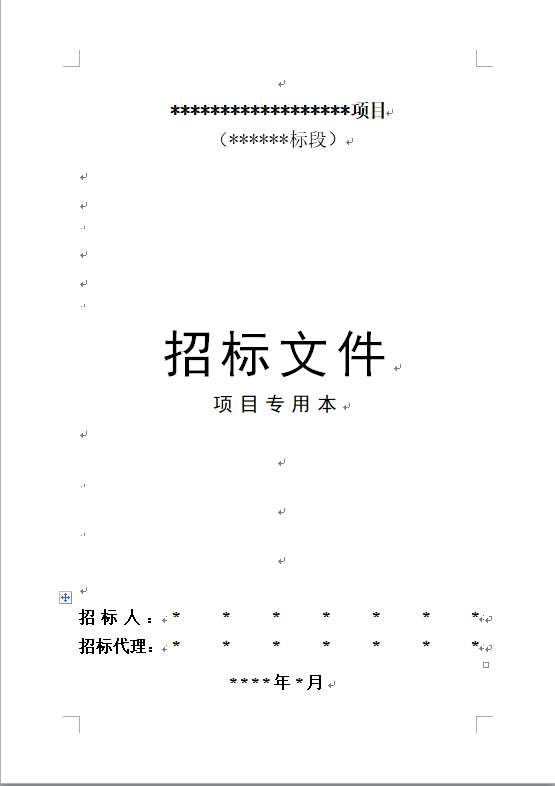 样式2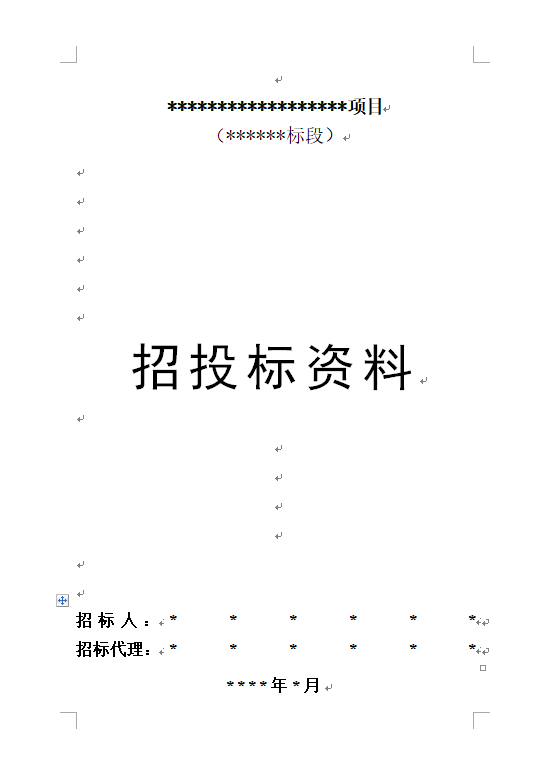 招标人：招标代理：序号内  容时  间1发布公告202*年**月**日2补遗书发布(澄清)（如有）202*年**月**日3预约时间202*年**月**日～202*年**月**日4领取招标文件202*年**月**日～202*年**月**日5投标截止、第一信封开标会202*年**月**日**时**分6第二信封开标会202*年**月**日序号单位标段123合    计合    计序号单位保证金金额保证金递交形式123合    计合    计招标人：招标代理：序号内  容时  间1发布公告202*年**月**日2补遗书发布(澄清)（如有）202*年**月**日3预约时间202*年**月**日～202*年**月**日4领取招标文件202*年**月**日～202*年**月**日5投标截止、第一信封开标会202*年**月**日**时**分6第二信封开标会202*年**月**日序号单位标段123合    计合    计序号单位标段号保证金金额保证金递交形式123合    计合    计招标人：招标代理：序号内  容时  间1发布公告202*年**月**日2补遗书发布(澄清)（如有）202*年**月**日3预约时间202*年**月**日～202*年**月**日4领取招标文件202*年**月**日～202*年**月**日5投标截止、第一信封开标会202*年**月**日**时**分6第二信封开标会202*年**月**日序号单位标段123合    计合    计序号单位保证金金额保证金递交形式123合    计合    计序号单位是否通过第一信封评审并参与二次评审123…………合计合计标段推荐中标候选人预期中标价（元）备  注第一中标候选人第二中标候选人第三中标候选人评标委员会姓  名工作单位主任委员委  员委  员委  员委  员序号检查内容投标人（1）（2）（3）（4）（5）*****结论1√√√√√√√√√√√2√√√√√√√√√√√3√√√√√√√√√√√序号检查内容投标人（1）（2）（3）****结论1√√√√√√√√2√√√√√√√√3√√√√√√√√序号检查内容投标人（1）（2）（3）***结论1√√√√√√√2√√√√√√√3√√√√√√√序号投标人商务技术得分报价得分综合得分综合得分排序1……23招标人：招标代理：序号内  容时  间1发布公告202*年**月**日2补遗书发布(澄清)（如有）202*年**月**日3预约时间202*年**月**日～202*年**月**日4领取招标文件202*年**月**日～202*年**月**日5投标截止、第一信封开标会202*年**月**日**时**分6第二信封开标会202*年**月**日序号单位标段123合    计合    计序号单位保证金金额保证金递交形式123合    计合    计序号单位是否通过第一信封评审并参与二次评审123…………合计合计标段推荐中标候选人预期中标价（元）备  注第一中标候选人第二中标候选人第三中标候选人评标委员会姓  名工作单位主任委员委  员委  员委  员委  员序号检查内容投标人（1）（2）（3）（4）（5）*****结论1√√√√√√√√√√√2√√√√√√√√√√√3√√√√√√√√√√√序号检查内容投标人（1）（2）（3）****结论1√√√√√√√√2√√√√√√√√3√√√√√√√√序号检查内容投标人（1）（2）（3）***结论1√√√√√√√2√√√√√√√3√√√√√√√招标人：******招标代理 ：******序号内  容时  间1发布公告2预约时间3领取招标文件4招标补遗书（如有）5投标截止、第一信封开标会6第二信封开标会序号单位预约领取文件参与投标保证金缴纳1234567合    计合    计标段推荐中标候选人预期中标价(元)/（费率）备  注（标段全称）第一中标候选人（标段全称）第二中标候选人（标段全称）第三中标候选人标段单位名称预期中标价(元))/（费率）（标段全称）序号考核内容考核结果1对参加评标（评审）的专业不熟悉，市场行情不了解，专业技能不能满足评审要求有□，无□2评标（评审）过程中催促、干扰其他评委评审的有□，无□3拒绝在评标（评审）报告上签字（签章）且无书面理由的有□，无□4暗示或者诱导投标人做出澄清、说明，影响公正评标的有□，无□5对依法应当否决的投标不提出否决意见，或者存在其他工作失误的有□，无□6应当回避而未回避并参加评标（评审）的有□，无□7发表对投标人评价性的言论有□，无□8不接受提醒或劝阻，继续发表对投标人评价性的言论有□，无□9未完成评标工作就离开评标现场有□，无□10向招标人征询确定中标人的意向，或者接受任何单位或者个人明示或暗示提出的倾向或者排斥特定投标人的要求有□，无□招标人意见：招标人意见：招标人意见：